Centre for Science and Technology of the Non-Aligned and Other Developing Countries (NAM S&T Centre), New Delhi andInternational Center for Chemical & Biological Sciences (ICCBS),H.E.J. Research Institute of Chemistry and Dr. Panjwani Center for Molecular Medicine and Drug Research Karachi, PakistanJoint NAM S&T Centre – ICCBS Fellowship ProgrammeApplication Form 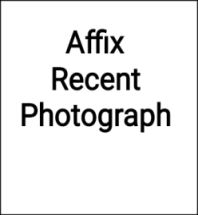 (Please TYPE or use BLOCK capitals; No column should be left blank) SECTION - A(To be filled in by the Applicant)1.	Name       (Dr/Mr/Mrs/Ms):........................................................................................ 			   			(As in Passport)2.  	Designation (Position held):…………………………………………………3.     Nationality:...............................................................................................….4.	Date of Birth:…………. Place of Birth (City) ……….… (Country)………5.	Passport No: ....................Place of issue: ......................................………	Date of Issue: ............................... Valid up to: ..........................................	(Please enclose a copy of your Passport)6.	Name of the Parent Organisation/Employer: …………………………….. 	Full Address (Office): ............................................……………………	..........................................................................................................................	Phone (With Country/Area/City Code): ........…..............                       Mobile: …………………       Fax: ....................….	                                           E-mail: ..........................................................................7.	Full Address (Home): ....................................................................................	..........................................................................................................................	Phone (With Country/Area/City Code): ........…..............                       Mobile: …………………       Fax: ....................….	                                           E-mail: ..........................................................................8.	Educational Qualifications: 	Highest Degree: ....................Year of Award: ...................... 	University:..............................Field of Study: .......................9.  	Brief Curriculum Vitae (including Professional and Research Experience and a List of Papers Published, if any) 	(To be attached in enclosed Format).10.   What in your opinion qualifies you for the Fellowship? 	(To be attached on a separate sheet)11.    Plan of Work         (To be attached on a separate sheet)12.    Duration of Visit13.    Name and Designation of the Person in ICCBS, Karachi whom you   have contacted for joint work or supervising your project  (please enclose a copy of the consent letter from ICCBS)Signature of applicant: ______________________________Date:  _________________SECTION -BRECOMMENDATION OF PARENT INSTITUTION(The Candidate must get the application recommended by his/her Parent Institution/employer).(Signature)Name (in full): ...........................................................................Designation: .......................…....................................................Date: ....................….......................………….............................SEALSECTION -CENDORSEMENT BY NOMINATING AUTHORITY(The applicant residing in a member country of the NAM S&T Centre may get the application endorsed by the Focal Point of the NAM S&T Centre or the concerned Scientific Ministry / Government Agency in his/her country, if he/she wishes to receive the support of his/her air travel to-from Karachi, Pakistan. For name / address of the Focal Points please visit Centre’s website www.namstct.org)(Signature)Name (in full): ...........................................................................Designation: .......................…....................................................Date: ....................….......................………….............................SEALCheck List for Enclosures to be attached:Brief Curriculum Vitae (in enclosed Format and a list of papers published, if any) Purpose of the Visit to ICCBS - A Plan of Work along with the Title of the proposed work (~500 words).A write up on what qualifies you for the Fellowship.Consent letter from the Contact Person in ICCBS, who has agreed for joint work with you or supervising your project, if available.A copy of the relevant pages of the PassportCentre for Science and Technology of the Non-Aligned and                            Other Developing Countries                                                                                  (NAM S&T Centre) India Habitat Centre, Lodhi Road                                                                  New Delhi, India
Curriculum VitaePersonal Details:Name: (Prof./Dr./Mr./Mrs./Ms.)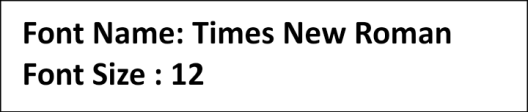 Designation: Position Title  	Present Employer: Full Address (Office)City/State/Province:Country:Nationality: Date of Birth: DD/MM/YYYYProficiency in English Language: Permanent Address: Full Address (Home)Gender: Marital Status: Contact: Mobile:       Telephone Office:                         Fax:E-mail: 	                                                    Alternative e-mail:Academic Qualifications: In chronological orderProfessional Experience: In chronological orderTotal number of years of relevant experience – Research Experience: In chronological orderAdministrative Experience: Not more than 100 wordsExperience with respect to the title of the programme: Details of Awards/Recognitions (if any) :Any other information: Not more than 50 wordsRecent Publications: Only five recent publications to be mentionedRecent Photograph: A recent passport size colour photo to be attachedQualification AwardedDegree/Diploma/CertificateMajor SubjectUniversity/InstitutionYear (From-To)      2.3.4.5.Organisation/InstitutionPosition TitleYear(From-To)      Nature of duties1.   2.3.4.5.Research TitleDurationStatus2.3.4.5.